14.01.2021г.Тема: Степень электролитической диссоциации.Задание: Изучить лекцию. Конспект в тетрадь.Реферат:  «Кислоты, основания и соли как электролиты».Время выполнения на конспект 2 часа, на реферат 7 часов.Процесс диссоциации - процесс обратимый. В растворах электролитов наряду с ионами присутствуют и молекулы:H2S ↔ H + + HS ‾диссоциация H2S H + + HS ‾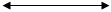 ассоциацияПоэтому растворы электролитов характеризуются степенью диссоциации (обозначаются греческой буквой альфа – α ) и К дисс.Степень диссоциации – это отношение количества частиц, подвергнувшихся диссоциации (т.е. распавшихся на ионы) к общему количеству частиц растворенного вещества (введенных в раствор).α выражают либо в долях единицы, либо в процентах (α < 1 или α < 100 % ) и определяется опытным путем.Пример : α = 0 => диссоциация отсутствует ;α = 1 (100 % ) электролит полностью распадается на ионы (но такого не бывает даже с сильными электролитами, хотя мы для простоты и принимаем так).α = 30 % означает, что из каждых 100 молекул, введенных в раствор, диссоциируют на ионы только 30.Электролиты имеют различную степень диссоциации. Опытным путем определено, что α дисс. Зависит от концентрации электролита и температуры.●) от концентрации (для слабых электролитов )– в основном ↓ или ↑ α дисс. требуется только для слабых электролитов ( поэтому эти пункты в первую очередь относятся к ним)С уменьшением концентрации электролита, т.е.при разбавлении его водой, степень диссоциации всегда увеличивается. Полученный вывод вытекает из природы явления диссоциации. Как всякое хим.равновесие, равновесие в растворе слабого электролита является динамическим, т.е.при его установлении протекают с равными скоростями два процесса:процесс диссоциации и обратный ему процесс образования молекул из ионов.При этом разбавление раствора не препятствует первому из этих процессов – диссоциации. Однако процесс образования молекул из ионов в результате разбавления затрудняется: для образования молекулы должно произойти столкновение ионов, вероятность которого с разбавлением уменьшается.●) как правило, повышение температуры увеличивает α дисс. , т.к.процесс диссоциации – процесс эндотермический (т.е.идущий с поглощением энергии)СН3СООН ↔ СН3СОО ‾ + Н +Разбавление р-ра смещает равновесие в сторону образования ионов → α дисс.возрастает. Наоборот, при упаривании р-ра равновесие смещается в сторону образования молекул кислоты → α дисс. уменьшается.Смещения равновесия можно добиться, изменяя концентрации находящихся в растворе ионов.● добавление одноименного иона в р-р слабого электролита смещает равновесие в сторону исходного вещества и α исс. уменьшается.СН3СООН ↔ СН3СОО ‾ + Н +СН3СООNa ↔ СН3СОО ‾ + Na +или HCl → H + + Cl ‾И наоборот, уменьшение концентрации одного из ионов смещает равновесие в сторону образования ионов.СН3СООН ↔ СН3СОО ‾ + Н +→ H2ONaOH → Na + + OH ‾Все электролиты делятся на сильные и слабые .Сильные электролиты - это электролиты, при растворении в воде полностью диссоциирующие на ионы (или сильные электролиты – электролиты , αдисс. которых даже в довольно концентрированных р-рах приближается к 1 или к 100 %).Слабые электролиты – электролиты, при растворении в воде лишь частично диссоциирующие на ионы (или слабые электролиты, α дисс. которых даже в довольно разбавленных р-рах приближается к 0).Сильные электролиты :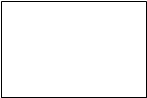 Диссоциация 1) все растворимые солис 1) → 2) щелочи ( искл. Mg(OH) 2 – среднее по силе )NaCl →Na + + Cl ‾ 3) кислоты - HCl , HNO 3 , H2SO4 , HBr , HI , HClO4 (хлорная -перхлорат) , HClO3 ( хлорноватая – хлорат) , HMnO4 .Слабые электролиты :Пишут обратимую 1) почти все органические кислотыдиссоциацию 2) минеральные кислоты: H2SO3 , H2CO3 , H2S , HNO2 ,HClO (хлорноватистая) , H2SiO3 (гипохлорит)HClO2 – хлористая 3) многие основания металлов – (кроме оснований щелочных и(хлорит) щелочно-земельных металлов) NH4OH+ водаСлабые электролиты не могут дать большой концентрации ионов в р-ре.α > 30 % - сильные электролитыα ≤ 30 % - слабые электролитыК равновесию, которое устанавливается в р-ре слабого электролита, между молекулами и ионами, можно применить законы хим. равновесия и записать выражение константы равновесия.СН3СООН ↔ Н + + СН3СОО ‾продукты диссоциации[СН3СОО ‾ ] [Н +] ← - [ ] ионовК = ---------------------------[ СН3СООН ] ← [ ] недиссоциированн.молекулКонстанта равновесия, отвечающая диссоциации слабого электролита, называетсяконстантой диссоциации. К дисс. зависит от природы электролита и р-ля, а также отt, но не зависит от концентрации р-ра. Чем выше К дисс., тем легче электролит диссоциирует.Многоосновные к-ты и основания 2- и более валентных металлов диссоциируют ступенчато .Н2СО3 ↔ Н + + НСО3‾ Дисс-я по I ступениНСО3‾ ↔ Н + + СО32 ‾[ Н + ] [НСО3‾ ] [ Н + ] [СО32 ‾ ]К1 = ------------------------ К2 = --------------------[Н2СО3 ] [НСО3‾ ]Суммарное равновесие :Н2СО3 ↔ 2 Н + + СО32 ‾Ему отвечает суммарная К дисс. :[ Н + ] 2 [СО32 ‾ ]К дисс. = --------------------------[Н2СО3 ]Величины К , К1 и К2 связаны друг с другом соотношением :К = К1 • К2При ступенчатой диссоциации веществ распад по последующей всегда происходит в меньшей степени , чем по предыдущей: К1 > К2 > К3 и т.д. Это объясняется тем, что энергия, которую нужно затратить для отрыва иона, минимальна при его отрыве от нейтральной молекулы и становится больше при диссоциации по каждой следующей ступени.Для слабых электролитов был выведен закон, который получил название Закон разбавления Оствальда .СН3СООН ↔ СН3СОО ‾ + Н +сα αс αсс - концетрация электролитаα - степень диссоциацииαс – концентрация каждого из ионов ( Н + ; СН3СОО ‾ )с - с ·α = с ·( 1 – α ) – концентрация недиссоциированных молекул уксусн. к-ты[ Н + ] [ СН3СОО ‾ ] α ·c · α· c α2 ·cК = --------------------------- = ------------------- = -----------[ СН3СООН ] с ·( 1 – α ) 1 – αДля слабого электролита α << 1, ею в знаменателе можно пренебречь.К = α2 ·c____α= √ К / сВыполненное задание присылать на kseniya.voronova87@bk.ru 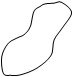 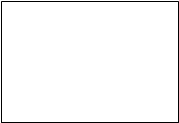   ВеществаСильные электролиты ( α > 30 % )  Слабые электролиты ( α ≤ 30 % )    Н2О      Основания  Щелочи Li - Fr Ca - Ra (радий)    Все остальные основания ( Al 3+ , Sn 2+ , Cr 3+ , Zn 2+, Sb 3+)      Кислоты  HCl , HBr , HI , HClO4 HClO3 , H2SO4 , HNO3 , HMnO4 , H2CrO4 , H2CrO7    H3PO4 , H2CO3 , H2SiO3(H4SiO4)- средние HF , H2S , H2Se , HCN , HCNS(радоновая), H3BO3, все органические к-ты, HClO2, HClO , H2SO3 , HNO2    Комплексные ионы    -  [Al (OH)6 ] 3‾  Гидроанионы    HSO4‾  HCO3‾ , H2PO4‾ , HPO42 ‾  Гидроксокатионы    [Ba (OH) ] +  [Al (OH)2 ] + , [Mg OH ] +  Соли    все  -